АДМИНИСТРАЦИЯСИБИРЦЕВСКОГО ГОРОДСКОГО ПОСЕЛЕНИЯПОСТАНОВЛЕНИЕ31 декабря 2019г.                              пгт. Сибирцево                                                 № 533ПОСТАНОВЛЯЕТ:        1. Внести изменения в муниципальную программу «Сохранение и развитие культуры на территории Сибирцевского городского поселения на период 2017–2020г.г.», утвержденную постановлением администрации Сибирцевского городского поселения от 26.10.2016г. № 408 (в редакции постановлений администрации Сибирцевского городского поселения от 14.02.2017г. № 120, от 29.05.2017г. № 516, от 10.07.2017г. № 638, от 21.07.2017г. № 707, от 14.09.2017г. № 877, от 17.10.2017г. № 975, от 19.02.2018г. № 106, от 30.05.2018г. № 430, от 11.12.2018г. № 844, от 08.07.2019г. № 306, от 03.12.2019г. № 502), изложив приложение № 2 в новой редакции (прилагается).         2. Обнародовать настоящее постановление на официальном сайте Сибирцевского городского поселения www.sibircevo.ru.         3. Настоящее постановление вступает в силу с момента обнародования на официальном сайте Сибирцевского городского поселения.         4. Контроль исполнения настоящего постановления возложить на начальника 2 отдела администрации Сибирцевского городского поселения.Глава администрации Сибирцевского городского поселения                                                            В.В. Седин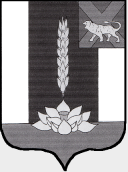 О внесении изменений в муниципальную программу«Сохранение и развитие культуры на территории Сибирцевского городского поселения                         на период 2017 - 2020г.г.» В целях корректировки программы, с учетом возможностей средств бюджета Сибирцевского городского поселения на 2019г. и плановый 2020г., руководствуясь Федеральным законом от 06.10.2003г. № 131-ФЗ «Об общих принципах организации местного самоуправления в Российской Федерации», Уставом Сибирцевского городского поселения, администрация Сибирцевского городского поселения